แบบจัดเก็บองค์ความรู้ 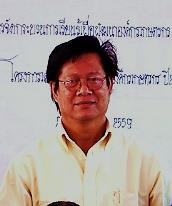 องค์ความรู้ เรื่องการปลูกถั่วเขียวทดแทนนาปรังเจ้าของความรู้ชื่อ นายสุชาติ  ม้ามงคลตำแหน่ง นักวิชาการส่งเสริมการเกษตรชำนาญการสังกัด สำนักงานเกษตรอำเภอภาชี จังหวัดพระนครศรีอยุธยาวันที่บันทึกความรู้  28 /มิถุนายน/2560กระบวนการ/ขั้นตอน/วิธีปฏิบัติ(ขององค์ความรู้)ข้อแนะนำ/เอกสารอ้างอิง/คู่มือต่างๆ  
ที่จำเป็นสำหรับปฏิบัติงานในกิจกรรมนั้น เช่น พ.ร.บ. ระเบียบบริหารราชการแผ่นดิน 
(ฉบับที่...มาตรา...วรรค....บรรทัดที่....)/
ข้อพึงระวัง(ถ้ามี)ถั่วเขียว เป็นพืชไร่ทนแล้งใช้น้ำน้อยกว่าข้าวนาปรังถึง5เท่าอายุสั้นเพียง 65-75 วัน ปลูกได้ทุกภาคของประเทศไทย ปลูกได้ตลอดปีในดินแทบทุกชนิด นอกจากนี้ยังเป็นพืชบำรุงดินจึงเหมาะสำหรับปลูกพืชหมุนเวืยนในนาหรือปลูกสลับกับพืชไร่ จะช่วยเพิ่มธาตุอาหารลงไปในดิน ทำให้ดินมีสภาพเหมาะสมกับการเพาะปลูกอย่างยั่งยืนพันธุ์       พันธุ์ที่แนะนำให้เกษตรกรปลูก ได้แก่กำแพงแสน1 กำแพงแสน2กำแพงแสน36 กำแพงแสน72การปลูกการเตรียมดิน      -สภาพไร่ดินนาทรายให้ใช้รถไถผาล7ไถเพียงครั้งเดียวก่อนปลูก ดินเหนียวหลังเก็บเกี่ยวข้าวควรไถทิ้งดินไว้ให้หมาดก่อน จึงจะไถดะและไถแปรได้      -นาเขตชลประทาน มักปลูกในฤดูแล้งหลังเก็บเกี่ยวข้าวนาปี ไถเตรียมดินจะไถดะ1-2ครั้งหว่านเมล็ดถั่วเขียว ดินยังมีความชื้นพอเหมาะแล้วไถกลบเพื่อช่วยรักษาความชื้นที่มีอยู่ในดินการปลูกและอัตราปลูก      -หว่านอัตราเมล็ดพันธุ์ที่ใช้แล้วประมาณ 5-7 กิโลกรัม/ไร่      -โรยเป็นแถว ระหว่างแถว 50 ซ.ม. จำนวนต้นถั่วเขียวประมาณ15-20 ต้น ต่อความยาว 1เมตร จะใช้อัตราเมล็ดประมาณ 4-5 กิโลกรัม      -หยอดเป็นหลุมระยะแถว 50 ซ.ม. ระยะหลุม 20 ซ.ม. หยอดหลุมละ 3-4เมล็ด ใช้อัตราเมล็ด4-5 กิโลกรัม/ไร่การดูแลรักษา        ถั่วเขียวเป็นพืชทนแล้งและใช้น้ำน้อย อาศัยความชื้นในดินหลังปลูกพืชหลัก การใช้น้ำหลังงอกการให้น้ำ       ถั่วเขียวเป็นพืชทนแล้ง และใช้น้ำน้อย อาศัยความชื้นในดินหลังปลูกพืชหลัก การใช้น้ำหลังงอกการใส่ปุ๋ย       ปลูกถั่วเขียวตามหลังพืชอื่นมีการใส่ปุ๋ยเคมีด้วยแล้วไม่จำเป็นต้องใส่ กรณีที่ดินเป็นกรดควรใส่ปูนขาวหรือปุ๋ยกินฟอตเฟต อัตราประมาณ80-100 กิโลกรัม/ไร่การป้องกันกำจัดศัตรูพืช        -วัชพืช ใช้แรงงานสารเคมี        -โรค ได้แก่ราแป้ง โรครากและโคนเน่า โรคใบจุดสีน้ำตาลและโรคเน่าดำ        -แมลงศัตรูพืช ได้แก่หนอนเจาะฝักและหนอนกระทู้ผักซึ่งตั้งแต่ระยะเป็นดอกจนถึงฝักเริ่มแก่การเก็บเกี่ยว        เก็บเกี่ยวได้เมื่ออายุประมาณ 60-70 วัน ฝักแก่ประมาณ 80% การนวดใช้เครื่องนวดซึ่งหลังจากนวดแล้วให้นำออกผึ่งแดดความชื้นไม่เกิน12%ต้นทุน/ผลตอบแทน          การปลูกถั่วเขียวหลังนาสามารถเพิ่มรายได้ให้แก่เกษตรกร โดยเกษตรกรที่ปฏิบัติตามคำแนะนำจะได้         -ผลผลิตประมาณ 150-200 กิโลกรัม/ไร่         -ต้นทุนการผลิตเช่น ค่าปุ๋ย ค่าไถ ค่าเมล็ดพันธุ์ ค่าสารเคมีและค่าจ้างเกี่ยวฯลฯ ประมาณไร่ละ 1,750-2,000 บาท-เกษตรกรขายได้ในราคาประมาณ 4,200-5,060 บาท/ไร่ผู้บันทึกความรู้ นายณัฐวรรธน์ จารุทรรศน์พิมล  ตำแหน่ง นักวิชาการส่งเสริมการเกษตรปฏิบัติการสังกัด สำนักงานเกษตรอำเภอภาชี จังหวัดพระนครศรีอยุธยาติดต่อได้ที่ สำนักงานเกษตรอำเภอภาชี โทร. 035 – 311275 ผู้บันทึกความรู้ นายณัฐวรรธน์ จารุทรรศน์พิมล  ตำแหน่ง นักวิชาการส่งเสริมการเกษตรปฏิบัติการสังกัด สำนักงานเกษตรอำเภอภาชี จังหวัดพระนครศรีอยุธยาติดต่อได้ที่ สำนักงานเกษตรอำเภอภาชี โทร. 035 – 311275 